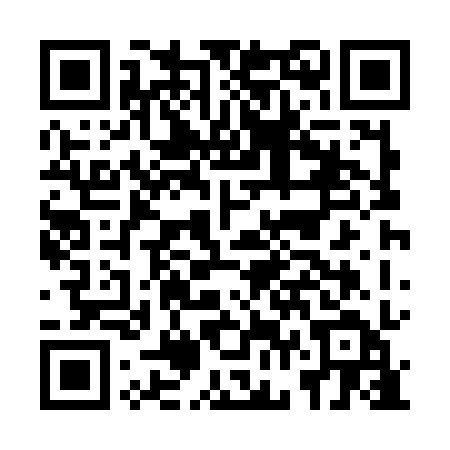 Ramadan times for Kruglany, PolandMon 11 Mar 2024 - Wed 10 Apr 2024High Latitude Method: Angle Based RulePrayer Calculation Method: Muslim World LeagueAsar Calculation Method: HanafiPrayer times provided by https://www.salahtimes.comDateDayFajrSuhurSunriseDhuhrAsrIftarMaghribIsha11Mon3:523:525:4911:353:255:235:237:1312Tue3:493:495:4711:353:265:255:257:1513Wed3:473:475:4411:353:285:275:277:1714Thu3:443:445:4211:353:305:285:287:1915Fri3:413:415:3911:343:315:305:307:2116Sat3:393:395:3711:343:335:325:327:2317Sun3:363:365:3411:343:345:345:347:2518Mon3:333:335:3211:333:365:365:367:2819Tue3:303:305:3011:333:375:385:387:3020Wed3:283:285:2711:333:395:405:407:3221Thu3:253:255:2511:333:405:415:417:3422Fri3:223:225:2211:323:415:435:437:3623Sat3:193:195:2011:323:435:455:457:3824Sun3:163:165:1711:323:445:475:477:4125Mon3:133:135:1511:313:465:495:497:4326Tue3:113:115:1311:313:475:515:517:4527Wed3:083:085:1011:313:495:525:527:4728Thu3:053:055:0811:303:505:545:547:5029Fri3:023:025:0511:303:515:565:567:5230Sat2:592:595:0311:303:535:585:587:5431Sun3:563:566:0012:304:547:007:008:571Mon3:523:525:5812:294:557:017:018:592Tue3:493:495:5612:294:577:037:039:023Wed3:463:465:5312:294:587:057:059:044Thu3:433:435:5112:284:597:077:079:075Fri3:403:405:4812:285:017:097:099:096Sat3:373:375:4612:285:027:117:119:127Sun3:333:335:4412:275:037:127:129:148Mon3:303:305:4112:275:057:147:149:179Tue3:273:275:3912:275:067:167:169:2010Wed3:243:245:3712:275:077:187:189:22